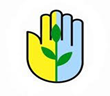  Новопсковський районний  центр соціальних служб для сім’ї, дітей та молоді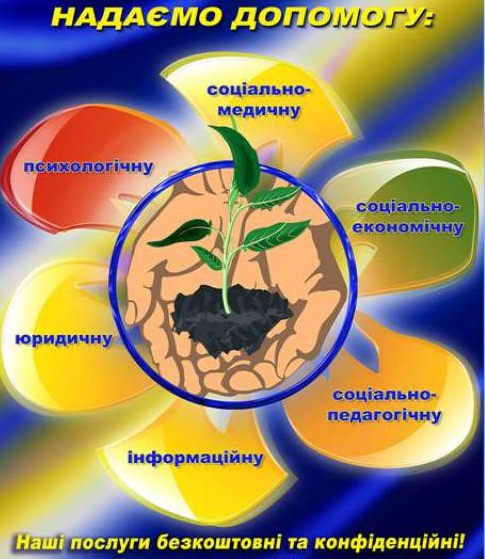 смт. Новопсков, вул. Первомайська, буд. 1тел. 2-10-78Новопсковський районний  центр соціальних служб для сім’ї, дітей та молоді організовує надання таких видів послуг:Ведення соціального супроводу сімей, які перебувають у складних життєвих обставинах та не можуть самостійно їх подолати;Соціальне супроводження та підтримка прийомних сімей та дитячих будинків сімейного типу; Здійснення оцінки потреб дитини та сім’ї, для надання статусу дитини, яка постраждала внаслідок воєнних дій та збройних конфліктів;Здійснення контролю за цільовим використанням державної соціальної допомоги при народженні дитини, одиноким матерям, багатодітним родинам;Сприяння у формуванні знань та навичок відповідального батьківства;Представництво інтересів отримувачів послуг у державних установах;Сприяння у наданні сім’ї (особі) соціальних послуг чи різних видів допомоги, залучення громадських та благодійних організацій;Надання довідкової інформації :про послуги, які можна отримати в ЦСССДМ;графіки роботи закладів соціального спрямування, освіти, охорони здоров’я, центрів зайнятості, органів виконавчої влади та місцевого самоврядування;про ресурси громади (навчальні заклади, гуртки тощо.);надання настанов щодо організації здорового способу життя;профілактика правопорушень, консультування з питань чинного законодавства;Розробка та розповсюдження буклетів, листівок, пам’яток, плакатів соціального    спрямування;Проведення семінарів, тренінгів, лекцій з різнобічних напрямків та багато інших послуг відповідно до законодавства України та потреб сім’ї, яка звернулась за допомогою до НРЦСССДМ.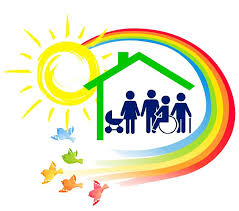 